CONSELHO REGIONAL DE NUTRICIONISTAS - 1ª REGIÃONOTA EXPLICATIVA – VARIAÇÕES PATRIMONIAIS – EXERCÍCIO – 2022Conforme evidenciado nas Variações Patrimoniais encerrada em 31/12/2021, constata-se que o CRN-1 apresentou um Superávit Patrimonial no valor de               R$ 1.956.739,22 (um milhão, novecentos e cinquenta e seis mil, setecentos e trinta e nove reais e vinte e dois centavos), motivado pelo reconhecimento do total de boletos de anuidades de pessoas físicas e jurídicas do exercício de 2022, discriminados conforme abaixo:( + ) Variação Aumentativa em 31/12/2022		-	R$	5.906.248,56( -  ) Variação Diminutiva em 31/12/2022		-	R$	3.949.509,34( = ) Superávit Patrimonial em 31/12/2022		-	R$	1.956.739,22
 
Brasília/DF, 31 de dezembro de 2022.  
 JOSÉ EUSTÁQUIO DE OLIVEIRA
CRC/DF Nº 13.373/O
Assessoria Contábil – CRN – 1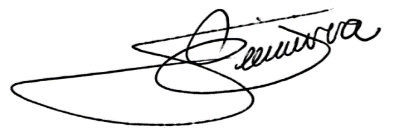 